AUTORITZACIÓ SORTIDES. Any acadèmic 2021-2022Autoritzo el/la meu/va fill/a _____________________________________del ____ curs a fer sortides del Centre Escolar pel municipi ( biblioteca, Casal municipal, zona esportiva, visites monuments,  altres indrets del poble ...),programades pels mestres i aprovades en el Consell Escolar .Les relacions  alumnes / mestres i acompanyants segons la normativa: Educació infantil 10/1, cicle inicial i cicle mitjà 15/1, cicle superior 20/1.Signatura del pare/mare/tutor,Sr./a.: _____________________________________Cunit , ____ de/d’ ____________________ de 202_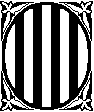 Generalitat de CatalunyaDepartament d’EnseyamentEscola Pompeu FabraAvda Barcelona ,70 43881 CunitTel./Fax 977 673077